СПИСОК УЧАСТНИКОВ 10 июля 2019 г., г. Нур-Султан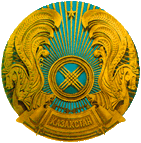 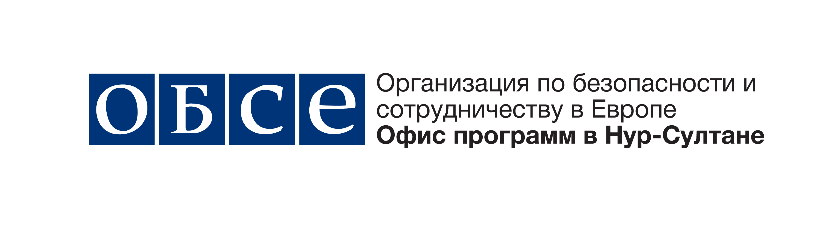 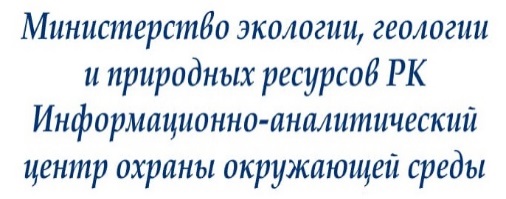 №Название организацииФИОДолжностьКонтактыПодписьМеждународные организации и Международные национальные экспертыМеждународные организации и Международные национальные экспертыМеждународные организации и Международные национальные экспертыМеждународные организации и Международные национальные экспертыМеждународные организации и Международные национальные экспертыМеждународные организации и Международные национальные экспертыОфис программ ОБСЕв Нур-СултанеПосол Дьердь СабоГлава Офиса программ ОБСЕ в Нур-СултанеТел.: 8 (7172) 58 00 70Офис программ ОБСЕв Нур-СултанеРати ДжапаридзеЗаведующий отделом экономики и экологии Офиса программ ОБСЕ в Нур-СултанеТел.: 8 (7172) 58 00 70E-mail: Rati.Japaridze@osce.orgОфис программ ОБСЕв Нур-СултанеБибигуль ИзбаирПроектный менеджер Отдела Экономики и ЭкологииТел.: 8 (7172) 58 00 70E-mail: Bibigul.Izbair@osce.orgЭксперт по ГИОВыхрист Сергей Экспертserhiy.vykhryst@gmail.comЭксперт по РВПЗДушкина ЮлияЭкспертcsd.yuliya@gmail.comЭксперт по релизации Орхусской конвенцииНи ВадимЭкспертvadimnee@mail.ruЭкспертМахметова ЛейлаЭкспертleila_lawyer@mail.ruПРООНЖампиисов РамазанДиректор департамента устойчивого развития и урбанизацииramazan.zhampiissov@undp.orgErnst & Young LLP Astana branchОспанова Айгерим  Specialist  of Climate Change and Sustainability Services  Тел.:  8 (7172) 580400   E-mail: Aigerim.Ospanova@kz.ey.com  Сенат ПарламентаСенат ПарламентаСенат ПарламентаСенат ПарламентаСенат ПарламентаСенат ПарламентаАппарата Сената Парламента Республики КазахстанРайымбеков Каналбек УтжановичЗаведующий Отделом по взаимодействию с Комитетом по аграрным вопросам, природопользованию и развитию сельских территорийmuhamedkali@parlam.kzВерховный судВерховный судВерховный судВерховный судВерховный судВерховный судВерховный судШермухаметов Бейбут БекмухаметовичСудья Верховного Суда Республики Казахстан707-0706@sud.kzМинистерство экологии, геологии и природных ресурсов Республики КазахстанМинистерство экологии, геологии и природных ресурсов Республики КазахстанМинистерство экологии, геологии и природных ресурсов Республики КазахстанМинистерство экологии, геологии и природных ресурсов Республики КазахстанМинистерство экологии, геологии и природных ресурсов Республики КазахстанМинистерство экологии, геологии и природных ресурсов Республики КазахстанДепартамент экологической политики и устойчивого развитияШалабекова Алия Лазаревна ДиректорТел.: 8 (7172) 740849Департамент государственной политики в управлении отходами Сатимов Нурай ЖенисовичДиректор Тел.: 8 (7172) 741251Департамент экологической политики и устойчивого развитияДаулетьярова Наталья ИвановнаЗаместитель директора Тел.: 8 (7172) 740285Департамент экологической политики и устойчивого развитияМурзабекова ЖулдызРуководитель управленияТел.: 8 (7172) 740016E-mail: zh_murzabekova@list.ruДепартамент международного сотрудничества Тажина Бибигуль ЖанатовнаРуководитель управления многостороннего сотрудничестваТел.:  8 (7172) 741307Департамент юридической службы Молдабекова Айнур Нуридиновна  Руководитель управленияСот: 8 702 398 77 17Департамент экологической политики и устойчивого развитияЖакенов Аманкелды УмиржановичГлавный экспертТел.: 8 (7172) 740849Департамент климатической политики и зеленых технологий Асылбеков Сабыр НаурызевичГлавный экспертТел.: 8 (7172) 740874E-mail: s.asylbekov@energo.gov.kzГосударственные органыГосударственные органыГосударственные органыГосударственные органыГосударственные органыГосударственные органыМинистерства образования и науки РКСадыков Еркин ТокмухамедовичЗаместитель председателя Комитета науки МОН РКg.aubakirova@ie.gov.kzМинистерства образования и науки РКАубакирова Гульнара СадыковнаРуководитель Управления международного сотрудничестваg.aubakirova@ie.gov.kzМинистерство сельского хозяйства РККомитет лесного хозяйства и животного мираСагадиева Камшат Жанатбековна Эксперт Управления воспроизводства рыбных ресурсов и аквакультурыТел.: 8 (7172) 749124E-mail: sagadiyeva.k@minagri.gov.kzМинистерство информации и общественного развития РК Батырбеков Олжас КаримовичРуководитель управления Комитета по делам гражданского общества МИОР РКТел.: 8 (7172) 740428 E-mail: a.alshimbaev@qogam.gov.kzМинистерство внутренних дел РК Тасыбаева Кунсулу МейрамовнаГлавный специалист Управления снижения рисков бедствий и контроля в области гражданской защиты Комитета по чрезвычайным ситуациямТел: 8 (7172) 60 21 37E-mail: tasybaeva.k@emer.kz Министерство внутренних дел РКИскакова Алия ЗиябековнаСтарший эксперт по особым поручениям Комитета административной полицииE-mail: ali.iskakova@mvd.gov.kzМинистерство индустрии и инфраструктурного развития (Комитет геологии)Есенгазиев Чингис ЖуматбековичГлавный эксперт Управления гидрогеологии и инженерной геологии Комитета геологии и недропользования МИИР РКТел: 8 (7172) 39 02 48, Сот: 8 701 694 15 59E-mail: ch.esengaziev@miid.gov.kzМестные исполнительные органыМестные исполнительные органыМестные исполнительные органыМестные исполнительные органыМестные исполнительные органыМестные исполнительные органыАкимат Акмолинской области Кусманова Айтжан Есболсынкызы Руководитель отдела экологического регулированияТел: 8 (7162) 40 28 07Акимат Атырауская областиАрыстан Қадыржан БақтығалиұлыРуководитель управления природных ресурсов и регулирования природопользования Атырауской областиТел: 8 701 522 71 41Акимат Туркестанской области Ибрагимова Бибигуль Руководитель  отдела управления природных ресурсов и регулирования природопользования Туркестанской областиТел.: 8 (72533) 63845 E-mail: b.ibragimova@ontustik.gov.kzАкимат города Нур-СултанЖұмаділдаев Әбдіманап Өмірзақұлы Руководитель отдела государственных услуг в сфере регулирования природопользования  управления охраны окружающей среды и природопользованияТел.: 8 (7172) 557579Акимат Кызылординской областиАйтжанова Жұлдызай ЖыланбасқызыЗаместитель руководителя управления природных ресурсов и регулирования природопользования Кызылординской областиТел.: 8 (7242) 2605363E-mail: zh.aytzhanova@korda.gov.kzАкимат Кызылординской областиБисенбаев Болат БерікұлыРуководитель отдела управления природных ресурсов и регулирования природопользования Кызылординской областиТел.: 8 (7242) 2605366E-mail: bolat.bisenbaev@korda.gov.kzАкимат Павлодарской областиТемиргалина Алия СержановнаГлавный специалист отдела экологического регулирования ГУ "Управление недропользования, окружающей среды и водных ресурсов Павлодарской области"Сот: 8 771 370 5607E-mail: aliya230490@mail.ruОрхусские Центры и НПООрхусские Центры и НПООрхусские Центры и НПООрхусские Центры и НПООрхусские Центры и НПООрхусские Центры и НПООЮЛ "Ассоциация Застройщиков Казахстана"Борисов Владимир МихайловичИсполнительный директорСудья Верховного Суда Республики Казахстан в отставке; экс. Председателя Союза судей КазахстанаE-mail: vborisov51mail.ruНациональный Орхусский центр, г.Астана, АО "Научно производственное  объединение "Евразийский центр воды"Шабанова Людмила ВладимировнаПредседательСот: 8 775 896 78 46E-mail: lvshabanova@mail.ruОрхусский центр г.КызылордыОЮЛиИП "Союз Орухусских центров"Жумадилова Айгуль Зулхарнаевна Заместитель председателяСот: 8 701 411 61 00E-mail: aarhusorda@gmail.comОрхусский центр г.КызылордыОЮЛиИП "Союз Орухусских центров"Жаксибаев Максут ЕрмекбаевичПредседательСот: 8 701 411 61 00E-mail: Asmag65@mail.ruaarhusorda@gmail.comКокшетауский Орхусский центрАбишева Мариям СериковнаПредседательСот: 8 775 503 35 93E-mail: Mariam_ab@mail.ruОФ «Актюбинский Орхусский центр»Тукенов Нурлан ТукеновичПредседательСот: 87017197977Мангистауский Орхусский центр, г.АктауХайрушев Кажимурат СейлхановичПредседательСот: 8 771 260 69 72E-mail: aarhus-aktau@mail.ruРегиональный Орхусский центр, г.ПавлодарМогилюк Светлана ВладимировнаПредседательСот: 8 705 207 45 01 E-mail: msvgeo@gmail.comБурабайский Орхусский центр, г. ЩучинскЛьвова Людмила НиколаевнаПредседатель АссоциацииСот: 8 701 518 47 69E-mail: ofboc@mail.rulyudakz@mail.ruОО «Human Health Institute»Капасов АйдарДиректорСот: 8 777 778 78 66E-mail: aidar.kapassov@gmail.com ОО «Human Health Institute»Кизекбаева ШынарОО «Human Health Institute»Тонкубаева АлияНезависимый экспертАгентство экологических новостей «Greenwomen»Астанина Лидия АлександровнаE-mail: lidia.astanina@gmail.comСот: 8 701 411 77 47ООВ «Камыстыбас»Исаев АлдабергенСот: 8 777 454 22 73E-mail: aldais@mail.ru Эко-МузейКалмыков Дмитрий Директор по развитиюСот: 8 705 251 15 64E-mail: dima.kalmykov@ecomuseum.kz Эко-МузейОборина ЕкатеринаОФ Центр по внедрению новых экологически безопасных технологийКолчина Ирина ГеннадьевнаСот: 8 707 3056023 ОФ «ЭлитАгро»Цыганкова МаринаДиректорСот: 8 705 9884891E-mail: tsigum@mail.ruЭкологическое общество «Зеленое спасение»Куратов СергейПредседательТел.: 8 (727) 253 62 56Ассоциация экологических организаций КазахстанаАбаканов Елдос НурболовичЗаместитель Председателя ПравленияСот: 8 747 4145382E-mail: aeokazakhstan@gmail.comАссоциация экологических организаций КазахстанаАдилов Толебай АкжигитовичМенеджерСот: 8 701 5260284E-mail: aeokazakhstan@gmail.comАссоциация экологических организаций КазахстанаАсанова Дениза ТалгатовнаМенеджерСот: 8 702 9356658E-mail: aeokazakhstan@gmail.comОО "Глобус"Чернова Галина Общественное объединение экологический патрульКучеревский ВиталийРуководительСот: 8 705 7074713Общественное объединение экологический патруль Раевский Владимир СергеевичСоветник руководителяОФ Подари земле садГашек ЮрийСот: 8 777 2255865ОО «Заман»Нургазиева Асель ОЮЛ ВКО Ассоциация за содействие охране здоровья населения и экологииЧернышова Татьяна Сот: 8 777 2958554ПриродопользователиПриродопользователиПриродопользователиПриродопользователиПриродопользователиПриродопользователиArcelorMittal TemirtauДроздова Галина НиколаевнаДиректор по экологииТел.:8 (7213) 969874; 8 (7172) 797 514ArcelorMittal TemirtauКаримова Асель АмандосовнаНачальник отдела экологии Угольного департаментаТел.: 8 (7213) 969874; 8 (7172) 797 514ТОО «Оператор РОП»Жайран ДанаеваСтарший юристТел.: 8 (7172) 72 79 65ТОО «Оператор РОП»Арман БаяндыОтдел по связям с общественностью Тел.: 8 (7172) 72 79 65АО «АлЭС»Галиев Рамиль АйтбаевичЗаместитель Главного инженера по экологииТел.: 8 (727)2 540329,Сот: 8 (701) 0273698, Карачаганак Петролиум Оперейтинг Б.В.Бахтиярова Ирина Валерьевна Начальник сектора по управлению экологическими даннымиТел.: 8 (71133) 62262E-mail: kpo@kpo.kzКарачаганак Петролиум Оперейтинг Б.В.Касымов Руслан Жадгерович Начальник сектора по соответствию нормативам ООСТел.: 8 (71133) 62262E-mail: kpo@kpo.kzТОО «Корпорация Казахмыс»Зубкова Инна ВладиславовнаНачальник отдела методологии и отчетности Департамента охраны окружающей средыТел.: 8 (7212) 95-71-22АО «КТЖ-Грузовые перевозки»Сыдыкова Светлана ОспановнаМенеджер департамента производственной безопасности и экологииТел.: 8 (7212) 603265АО «Интергаз Центральная Азия»Кушерова Айжан АлибековнаГлавный менеджерТел.: 8 (7212) 92-72-66;      92-72-40.АО «ГМК Казахалтын»Дорохова Тамара ПетровнаНачальник отдела по охране окружающей среды АО «ГМК Казахалтын»Сот: 8 701 451 47 08АО Национальная компания «Қазақстан темір жолы»Кабиев Сагат СериковичГлавный менеджер Департамента производственной безопасности и экологииТел.: 8 (7212) 603423PricewaterhouseCoopersЕсентаева Динара ЕрсиновнаКонсультантСот: 8 702 492 11 38ТОО «Атырауский НПЗ»Кистаубаев Кабдрахим НуртусовичНачальник отдела охраны окружающей средыСот: 8 701 348 46 35ТОО «Тенгизшевройл»Кыдыкова АнарВедущий специалист-экологАО «Астана-Энергия»Сыдыкова А.Ш. Инженер-экологТел.: 8 (7212) 644051North Caspian Operating Company N.V.Абильдинова ЖаннаСоветник по внешним связямТел.: 8 (7212) 594750Сот: 8 701 566 7379ВУЗы г.АстаныВУЗы г.АстаныВУЗы г.АстаныВУЗы г.АстаныВУЗы г.АстаныВУЗы г.АстаныКазАТУ им. С.СейфуллинаСатыбалдиева Г.Кк.б.н., доцентТел.: 8 701 8203625E-mail: gkalmashevna@mail.ruКазАТУ им. С.СейфуллинаШупшибаев К.К.к.б.н., доцентСот: 8 777 040643КазАТУ им. С.СейфуллинаКуатбаев А.Т.к.б.н., доцентСот: 8 707 2420816Подведомственные организацииПодведомственные организацииПодведомственные организацииПодведомственные организацииПодведомственные организацииПодведомственные организацииРГП на ПХВ "Национальный центр биотехнологии" Комитета науки МОН РКРаманкулов Ерлан МирхайдаровичГенеральный директорТел.: 8 (7172) 707555E-mail: info@biocenter.kzРГП на ПХВ ИАЦ ООС Ануаров Марат АбаевичГенеральный директорПриемная тел.: 8 (7172) 954689РГП на ПХВ ИАЦ ООС Жунусов Серик НурлановичЗаместитель генерального директораТел: 8 (7172) 95 46 84РГП на ПХВ ИАЦ ООС Кондратенко Михаил ГеннадьевичДиректор Департамента Информационных технологийТел: 8 (7172) 95 47 15РГП на ПХВ ИАЦ ООС Балабаева Алтын ИбрагимовнаДиректор Департамента Государственного фонда экологической информации Тел: 8 (7172) 95 47 41E-mail: altyn_aisa@mail.ruРГП на ПХВ «ИАЦ ООС» Тауекелова Мадина СергазиевнаРуководитель Управления Тел: 8 (7172) 57 00 02E-mail: madina.tauyekelova@gmail.comРГП на ПХВ «ИАЦ ООС» Кайратова Айым АнуарбековнаГлавный Специалист Тел: 8 (7172) 24 98 49E-mail: ai_kairatova@mail.ruРГП на ПХВ «ИАЦ ООС» Искакова Камиля ЭрикжановнаГлавный СпециалистТел: 8 (7172) 24 98 49E-mail: kamilya96@mail.ruРГП на ПХВ «ИАЦ ООС» Орынбай Есен ТәжібайұлыСпециалистТел: 8 (7172) 24 98 49E-mail: orynbay.esen@mail.ruАО «Жасыл Даму»Ахметова Ботагоз АкмалиденовнаДиректор департамента системы торговли квотамиТел.: 8 (7172) 768257РГП "Казгидромет"Жетписбаев Алибек ШамгуновичНачальник Управления правового обеспечения Департамента правового обеспечения и государственных закупокТел.: 8 (7172) 798342E-mail: zhetpisbayev_a@meteo.kz